ОБЩИНА ГУРКОВО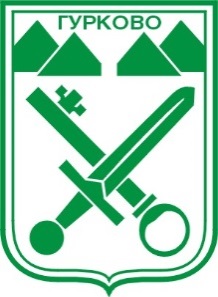 гр. Гурково 6199, обл. Ст. Загора, бул. “Княз Ал. Батенберг” 3тел.: КМЕТ – 04331/ 2260, ГЛ.СЧЕТОВОДИТЕЛ – 04331/ 2084,ФАКС 04331/ 2884, e-mail: gurkovo_obs@abv.bgП Р О Т О К О ЛЗа резултатите от Подбор по документи за обявеното свободно работно място  на длъжност „Работник поддръжка ” в структурно звено „Спортна база”, при Община Гурково	Днес 20.07.2021 г., в 11.00 ч., на основание Заповед №З-303 от 13.07.2021 г. на Кмета на община Гурково, комисия в състав: Комисия в следния състав:                  Председател:   М. Панева – Секретар на община Гурково 	          и членове:     1. адв. М. Динева – юрист на община Гурково;			           2. Г. Мустафа-Иванова– Мл. експерт „ЧР”,проведе  интервю с кандидатите  за обявеното свободно работно място за длъжността „Работник поддръжка ” в структурно звено „Спортна база”при Община Гурково.    Председателят на комисията обяви регламента за провеждането на интервюто. На кандидатите бяха зададени 5 въпроса, с цел  да се оценят знанията и уменията му в областта на озеленяването, мотивация, работата в екип и др. На интервюто се явиха и двамата допуснати кандидати:Кандидат № 1 – Д  ЦКандидат № 2 – М ИОт устното събеседване и от отговорите на зададените въпроси комисията установи, че единият от кандидатите в по-голяма степен  притежава необходимите за заемане на длъжността качества. Кандидатът Д.Ц. заяви,че не желае да изпълнява други функции, в случай на необходимост( напр. товарач), а кандидатът М.И. заяви че има готовност да изпълнява и допълнително възложени задачи.Въз основа на проведеното интервю, Комисията:Р Е Ш И:Кандидат № 2 –М И е одобрен за заемане на длъжността.Комисията предлага на Кмета на Община Гурково, да сключи трудов договор за обявената свободна длъжност “ Работник поддръжка ” в структурно звено „Спортна база”с кандидат № 2 – Минчо Илиев.Председателят на Комисията да представи Протокола на Кмета на община Гурково – г-н  М Ц за предприемане на  следващи действия. Подписи на членовете на комисия за провеждане на конкурса:1.  / п /         /М. Панева/2. / п /     /адв. М. Динева  /3. / п /       /Г.М.-Иванова /